Publicado en Sant Cugat del Vallès el 30/05/2016 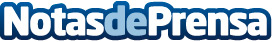 Sobrevolar Sant Cugat del Vallès durante  'La Nit en Blanc' de este sábado 4 de junioTodos los visitantes de "La Nit en Blanc" podrán hazerse una fotografía en 3D sobrevolando la ciudad. Para ello sólo será necesario enseñar la tarjeta de fidelización "Sant Cugat a la Butxaca"Datos de contacto:Oriol Marquèse-deon.net931929647Nota de prensa publicada en: https://www.notasdeprensa.es/sobrevolar-sant-cugat-del-valles-durante-la Categorias: Moda Marketing Cataluña http://www.notasdeprensa.es